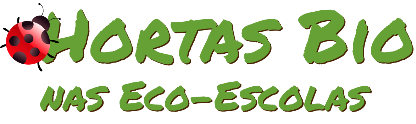 Horta Bio… em casaFicha de RegistoIdentificação da planta escolhidaIdentificação da planta escolhidaNome comum da espécie: BatataNome científico: Solanum tuberosumQuando colocaste a semente na terra?Atenção: as sementes sem água não germinam! A germinação inicia-se por uma intensa absorção de água.Quando colocaste a semente na terra?Atenção: as sementes sem água não germinam! A germinação inicia-se por uma intensa absorção de água.Data: 20 de abrilData: 20 de abrilQuantos dias passaram até ao aparecimento da plântula?Regista este momento com uma fotografia!Não te esqueças: A planta “recém-nascida”, precisa de luz para realizar a fotossíntese, é desta forma que produz o seu próprio alimento.Quantos dias passaram até ao aparecimento da plântula?Regista este momento com uma fotografia!Não te esqueças: A planta “recém-nascida”, precisa de luz para realizar a fotossíntese, é desta forma que produz o seu próprio alimento.Resposta: 10 diasResposta: 10 diasRegisto semanal do desenvolvimento da planta:Gostaríamos que registasses, se possível, semanalmente, o desenvolvimento da tua planta. Se não se notarem modificações significativas, não necessitas de anotar.O que podes e deves registar?Quanto cresceu? Quantas folhas novas? Apareceram ramificações? Apareceu uma florescência, quando? A planta frutificou? A planta ficou com as folhas amareladas? Murchou? Tem parasitas? Atenção:Envia para o teu professor, com esta tabela, um conjunto de fotografias que exibam a evolução do crescimento da planta (4 a 8 fotografias).Registo semanal do desenvolvimento da planta:Gostaríamos que registasses, se possível, semanalmente, o desenvolvimento da tua planta. Se não se notarem modificações significativas, não necessitas de anotar.O que podes e deves registar?Quanto cresceu? Quantas folhas novas? Apareceram ramificações? Apareceu uma florescência, quando? A planta frutificou? A planta ficou com as folhas amareladas? Murchou? Tem parasitas? Atenção:Envia para o teu professor, com esta tabela, um conjunto de fotografias que exibam a evolução do crescimento da planta (4 a 8 fotografias).Semana 1:Foi realizada a sementeira. Durante a 1ª semana não houve germinação. Não reguei constantemente pois houve alguma precipitação.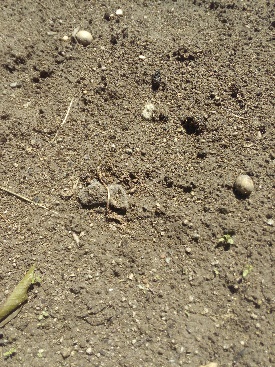 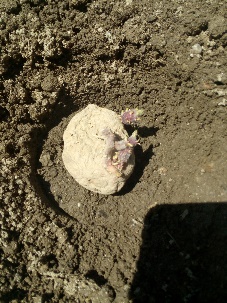 Semana 1:Foi realizada a sementeira. Durante a 1ª semana não houve germinação. Não reguei constantemente pois houve alguma precipitação.Semana 2 :Germinação: após 1 semana e meia apareceram as primeiras duas folhas! Comecei a vigiar as pragas.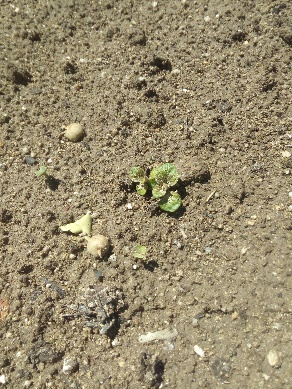 Semana 2 :Germinação: após 1 semana e meia apareceram as primeiras duas folhas! Comecei a vigiar as pragas.Semana 3 :Houve um crescimento acentuado! Tem agora 5 folhas. Está calor, é regada todos os dias  e a planta cresce bastante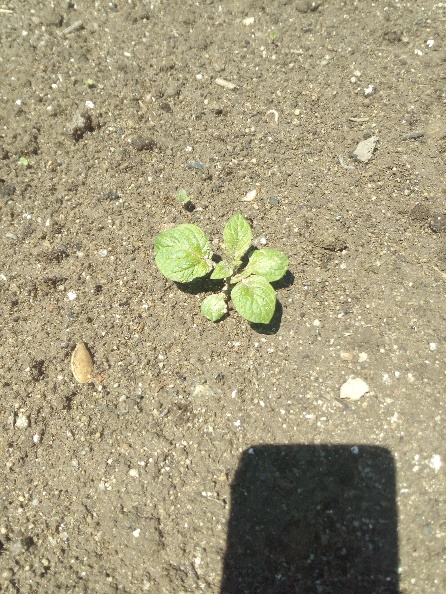 Semana 3 :Houve um crescimento acentuado! Tem agora 5 folhas. Está calor, é regada todos os dias  e a planta cresce bastanteSemana 4:Ao fim de quase um mês a planta já  cresceu muito. As folhas desenvolveram-se, está mais robusta. 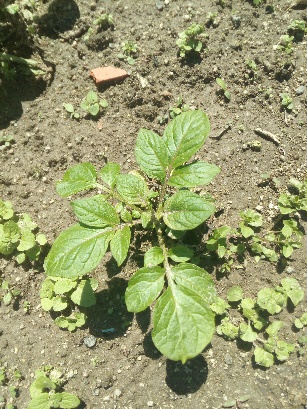 Semana 4:Ao fim de quase um mês a planta já  cresceu muito. As folhas desenvolveram-se, está mais robusta. Por fim…Descreve-nos como foi feita a sementeira:Inicialmente foi feita a preparação do terreno (não fiz em vaso, mas sim diretamente no solo); colocado adubo orgânico e posteriormente a semente. Com a ajuda de uma sachola, a semente foi tapada com terra.Como foi realizada a manutenção da tua planta?Foi feita uma vigilância semanal. Como choveu na 1ª semana, não houve necessidade de regar. Posteriormente, a rega foi diária, feita no final do dia para evitar as perdas por evaporação. Quando fazia a rega vigiava a existência de pragas.Que materiais utilizaste?Semente, adubo orgânico; água; sachola; ancinho.